TitleBusiness Support Development Officer  DepartmentResources, Customers & HR, Business SupportDepartmentResources, Customers & HR, Business SupportDepartmentResources, Customers & HR, Business SupportPost Ref.RES530Job PurposeWorking directly to the Group Manager to ensure the effective delivery of a number of Corporate Business Support Service projects that will contribute to the continued delivery of required cashable efficiencies and continuous service improvement and transformation.    Job PurposeWorking directly to the Group Manager to ensure the effective delivery of a number of Corporate Business Support Service projects that will contribute to the continued delivery of required cashable efficiencies and continuous service improvement and transformation.    Job PurposeWorking directly to the Group Manager to ensure the effective delivery of a number of Corporate Business Support Service projects that will contribute to the continued delivery of required cashable efficiencies and continuous service improvement and transformation.    Job PurposeWorking directly to the Group Manager to ensure the effective delivery of a number of Corporate Business Support Service projects that will contribute to the continued delivery of required cashable efficiencies and continuous service improvement and transformation.    Job PurposeWorking directly to the Group Manager to ensure the effective delivery of a number of Corporate Business Support Service projects that will contribute to the continued delivery of required cashable efficiencies and continuous service improvement and transformation.    Key ResponsibilitiesTo support The Group Manager, Senior Executive Officer (SEO) and members of the HRCLST in all aspects of programme and project management.Take responsibility for small scale projects, including those that are cross-departmental in their impact. Manage allocated budgets and team members to achieve the necessary aims and objectives.Undertake the necessary scoping and identification of appropriate governance, delivery framework and project methodology to suit the type and complexity of the project and service environment.To ensure that effective mechanisms are in place to measure and report upon progress towards and achievement of key milestones and deliverables. Take the initiative in engaging with the appropriate managers, partners and stakeholders to ensure projects remain on track, whilst escalating any potential slippage or risks.Undertake quantative and qualiative evaluation  to measure programme/project performance and realisation of benefits.Provide support and guidance, as necessary to project leads, senior officers and team members in project methodology and the use of project documentation to ensure a consistent corporate approach is applied. Undertake research and analysis on behalf of the Group Manager/project lead(s), presenting information and reports which meet specified requirements.To coordinate the Business Support structure and support the Group and Team Manager’s in the management and monitoring of associated budgets and income. Key ResponsibilitiesTo support The Group Manager, Senior Executive Officer (SEO) and members of the HRCLST in all aspects of programme and project management.Take responsibility for small scale projects, including those that are cross-departmental in their impact. Manage allocated budgets and team members to achieve the necessary aims and objectives.Undertake the necessary scoping and identification of appropriate governance, delivery framework and project methodology to suit the type and complexity of the project and service environment.To ensure that effective mechanisms are in place to measure and report upon progress towards and achievement of key milestones and deliverables. Take the initiative in engaging with the appropriate managers, partners and stakeholders to ensure projects remain on track, whilst escalating any potential slippage or risks.Undertake quantative and qualiative evaluation  to measure programme/project performance and realisation of benefits.Provide support and guidance, as necessary to project leads, senior officers and team members in project methodology and the use of project documentation to ensure a consistent corporate approach is applied. Undertake research and analysis on behalf of the Group Manager/project lead(s), presenting information and reports which meet specified requirements.To coordinate the Business Support structure and support the Group and Team Manager’s in the management and monitoring of associated budgets and income. Key ResponsibilitiesTo support The Group Manager, Senior Executive Officer (SEO) and members of the HRCLST in all aspects of programme and project management.Take responsibility for small scale projects, including those that are cross-departmental in their impact. Manage allocated budgets and team members to achieve the necessary aims and objectives.Undertake the necessary scoping and identification of appropriate governance, delivery framework and project methodology to suit the type and complexity of the project and service environment.To ensure that effective mechanisms are in place to measure and report upon progress towards and achievement of key milestones and deliverables. Take the initiative in engaging with the appropriate managers, partners and stakeholders to ensure projects remain on track, whilst escalating any potential slippage or risks.Undertake quantative and qualiative evaluation  to measure programme/project performance and realisation of benefits.Provide support and guidance, as necessary to project leads, senior officers and team members in project methodology and the use of project documentation to ensure a consistent corporate approach is applied. Undertake research and analysis on behalf of the Group Manager/project lead(s), presenting information and reports which meet specified requirements.To coordinate the Business Support structure and support the Group and Team Manager’s in the management and monitoring of associated budgets and income. Key AccountabilitiesThe provision of timely, reliable, focussed support to senior managers/officers which ensure their inputs are optimised.The successful delivery of the project in accordance with plan and schedule.The acquisition and presentation of relevant intelligence/information which underpins project initiation, definition and planning.The effective monitoring of project performance which maximises the chances of project success.Provision of reports which illustrate the impact of programmes/projects, the realisation of benefits and identifies any need for further work.Actively contribute to the knowledge and learning of others to increase the effectiveness of the programme/project.Create informative and relevant data to the required specification within the required timescale.Key AccountabilitiesThe provision of timely, reliable, focussed support to senior managers/officers which ensure their inputs are optimised.The successful delivery of the project in accordance with plan and schedule.The acquisition and presentation of relevant intelligence/information which underpins project initiation, definition and planning.The effective monitoring of project performance which maximises the chances of project success.Provision of reports which illustrate the impact of programmes/projects, the realisation of benefits and identifies any need for further work.Actively contribute to the knowledge and learning of others to increase the effectiveness of the programme/project.Create informative and relevant data to the required specification within the required timescale.The post holder will perform any duty or task that is appropriate for the role describedThe post holder will perform any duty or task that is appropriate for the role describedThe post holder will perform any duty or task that is appropriate for the role describedThe post holder will perform any duty or task that is appropriate for the role describedThe post holder will perform any duty or task that is appropriate for the role describedDimensionsCorporate programmes and projects with cross-departmental impact on support service functions.Supports the delivery of improvement and efficiency programmes/projects which directly impact upon a service budget of c£8m.Manages small scale projects up to £250,000 in value.Builds relationship with and co-ordinates the work between multiple partners, both internally and externally. Engages with a wide range of stakeholders, up to and including Service Director level, across NCC directorates, and external to the organisation.DimensionsCorporate programmes and projects with cross-departmental impact on support service functions.Supports the delivery of improvement and efficiency programmes/projects which directly impact upon a service budget of c£8m.Manages small scale projects up to £250,000 in value.Builds relationship with and co-ordinates the work between multiple partners, both internally and externally. Engages with a wide range of stakeholders, up to and including Service Director level, across NCC directorates, and external to the organisation.DimensionsCorporate programmes and projects with cross-departmental impact on support service functions.Supports the delivery of improvement and efficiency programmes/projects which directly impact upon a service budget of c£8m.Manages small scale projects up to £250,000 in value.Builds relationship with and co-ordinates the work between multiple partners, both internally and externally. Engages with a wide range of stakeholders, up to and including Service Director level, across NCC directorates, and external to the organisation.DimensionsCorporate programmes and projects with cross-departmental impact on support service functions.Supports the delivery of improvement and efficiency programmes/projects which directly impact upon a service budget of c£8m.Manages small scale projects up to £250,000 in value.Builds relationship with and co-ordinates the work between multiple partners, both internally and externally. Engages with a wide range of stakeholders, up to and including Service Director level, across NCC directorates, and external to the organisation.DimensionsCorporate programmes and projects with cross-departmental impact on support service functions.Supports the delivery of improvement and efficiency programmes/projects which directly impact upon a service budget of c£8m.Manages small scale projects up to £250,000 in value.Builds relationship with and co-ordinates the work between multiple partners, both internally and externally. Engages with a wide range of stakeholders, up to and including Service Director level, across NCC directorates, and external to the organisation.Person SpecificationPerson SpecificationPerson SpecificationPerson SpecificationPerson SpecificationPerson SpecificationExperience, Knowledge and QualificationsEvidence of continued professional development, preferably to include a project management qualification e.g. PRINCE2Significant experience of successfully delivering service improvement, change and / or organisational development, preferably within a large multifaceted organisationSignificant experience of working, with minimal supervision, in a developmental role (e.g. leading work streams within projects)Significant experience of successfully working with a range of senior managers and stakeholders  across a large organisation preferably within local government Experience and understanding of financial/budget managementAbility to solve problems, recommend solutions and make decisions to drive forward project delivery.Experience, Knowledge and QualificationsEvidence of continued professional development, preferably to include a project management qualification e.g. PRINCE2Significant experience of successfully delivering service improvement, change and / or organisational development, preferably within a large multifaceted organisationSignificant experience of working, with minimal supervision, in a developmental role (e.g. leading work streams within projects)Significant experience of successfully working with a range of senior managers and stakeholders  across a large organisation preferably within local government Experience and understanding of financial/budget managementAbility to solve problems, recommend solutions and make decisions to drive forward project delivery.Experience, Knowledge and QualificationsEvidence of continued professional development, preferably to include a project management qualification e.g. PRINCE2Significant experience of successfully delivering service improvement, change and / or organisational development, preferably within a large multifaceted organisationSignificant experience of working, with minimal supervision, in a developmental role (e.g. leading work streams within projects)Significant experience of successfully working with a range of senior managers and stakeholders  across a large organisation preferably within local government Experience and understanding of financial/budget managementAbility to solve problems, recommend solutions and make decisions to drive forward project delivery.Personal Skills and General CompetenciesTo be positive, flexible, versatile and resilient remaining outcome focussed to achieve successA desire to drive innovation and improve efficiency and effectiveness Take an active role in managing risk, health and safety issues.Personal Skills and General CompetenciesTo be positive, flexible, versatile and resilient remaining outcome focussed to achieve successA desire to drive innovation and improve efficiency and effectiveness Take an active role in managing risk, health and safety issues.Personal Skills and General CompetenciesTo be positive, flexible, versatile and resilient remaining outcome focussed to achieve successA desire to drive innovation and improve efficiency and effectiveness Take an active role in managing risk, health and safety issues.Skills and AbilitiesWell-developed planning skills with the ability to use own initiative to plan and manage and prioritise own work programme, projects and other resourcesWell-developed communication, presentational, negotiating and influencing skillsAbility to effectively use technology to work efficientlyGood team working skills, including actively sharing knowledge and information to contribute to team successes and achievementsWell developed research and analytical skills with the ability to understand, interpret and relay complex issuesWell developed project and change management knowledge and skills and the ability to apply project management methodology.Skills and AbilitiesWell-developed planning skills with the ability to use own initiative to plan and manage and prioritise own work programme, projects and other resourcesWell-developed communication, presentational, negotiating and influencing skillsAbility to effectively use technology to work efficientlyGood team working skills, including actively sharing knowledge and information to contribute to team successes and achievementsWell developed research and analytical skills with the ability to understand, interpret and relay complex issuesWell developed project and change management knowledge and skills and the ability to apply project management methodology.Skills and AbilitiesWell-developed planning skills with the ability to use own initiative to plan and manage and prioritise own work programme, projects and other resourcesWell-developed communication, presentational, negotiating and influencing skillsAbility to effectively use technology to work efficientlyGood team working skills, including actively sharing knowledge and information to contribute to team successes and achievementsWell developed research and analytical skills with the ability to understand, interpret and relay complex issuesWell developed project and change management knowledge and skills and the ability to apply project management methodology.Personal Skills and General CompetenciesTo be positive, flexible, versatile and resilient remaining outcome focussed to achieve successA desire to drive innovation and improve efficiency and effectiveness Take an active role in managing risk, health and safety issues.Personal Skills and General CompetenciesTo be positive, flexible, versatile and resilient remaining outcome focussed to achieve successA desire to drive innovation and improve efficiency and effectiveness Take an active role in managing risk, health and safety issues.Personal Skills and General CompetenciesTo be positive, flexible, versatile and resilient remaining outcome focussed to achieve successA desire to drive innovation and improve efficiency and effectiveness Take an active role in managing risk, health and safety issues.Date 04/05/18Date 04/05/18Date 04/05/18Date 04/05/18Date 04/05/18Date 04/05/18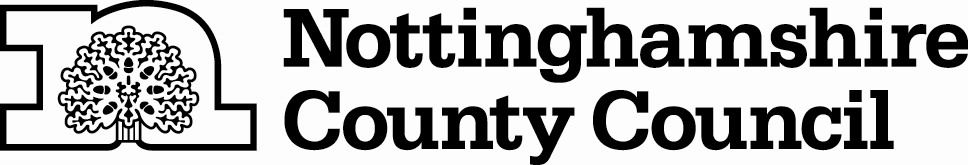 